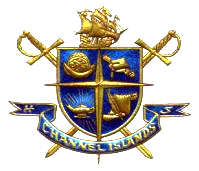 April 9, 2018